МБУ «Межпоселенческая центральная библиотека»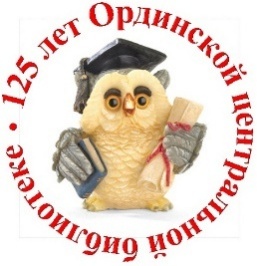 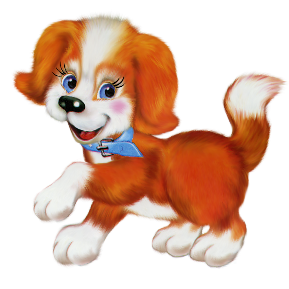 Ординского муниципального районазнаменательных и памятных дат - 2018Под эгидой ООН:2016–2025 гг. – Десятилетие действий ООН по проблемам питания2015–2024 гг. – Международное десятилетие лиц африканского происхождения2014–2024 гг. – Десятилетие устойчивой энергетики для всех2011–2020 гг. – Третье Международное десятилетие за искоренение колониализма2011–2020 гг. – Десятилетие биоразнообразия Организации Объединенных Наций2011–2020 гг. – Десятилетие действий за безопасность дорожного движения2010–2020 гг. – Десятилетие ООН, посвящённое пустыням и борьбе с опустыниванием2018 год в России:2018-2027 - Десятилетие детства в Российской Федерации (Указ Президента РФ № 240 от 29.05.2017 «Об объявлении в Российской Федерации Десятилетия детства»)100-летие со дня рождения А.И.Солженицына (Указ Президента РФ №474 от 27.06.2014 «О праздновании 100-летия со дня рождения А.И.Солженицына»)Год добровольца (волонтёра) (Указ Президента РФ №583 от 06.12.2017 «О проведении в Российской Федерации Года добровольца (волонтёра)»)Год Японии в России и России в ЯпонииЯНВАРЬ1 - День былинного богатыря Ильи Муромца11 - День заповедников и национальных парков (Отмечается с 1997 г. по инициативе Центра охраны дикой природы, Всемирного фонда дикой природы в честь первого российского заповедника - Баргузинского, открывшегося в 1916 г.)13 - День российской печати (Отмечается с 1991 г. в честь выхода первого номера русской печатной газеты «Ведомости» по указу Петра I в 1703 г.)25 - День российского студенчества (Татьянин день) (Указ Президента РФ «О Дне российского студенчества» от 25 января 2005 года, № 76)6 - 90 лет со дня рождения русского писателя Льва Ивановича Кузьмина (1928-2000). Его имя присвоено Пермской краевой детской библиотеке. 11 января 2002 г. состоялось открытие в библиотеке музея Л. И. Кузьмина. В 2013 г. на доме по адресу ул. Луначарского, 94, где жил писатель, установлена мемориальная доска7 – 85 лет со дня рождения пермского писателя и поэта Авенира Донатовича Крашенинникова (1933-1991)10 - 135 лет со дня рождения русского писателя Алексея Николаевича Толстого (1883-1945) 12 - 390 лет со дня рождения французского поэта, сказочника, критика, государственного деятеля Шарля Перро (1628-1703)25 - 80 лет со дня рождения русского актёра, поэта Владимира Семеновича Высоцкого (1938-1980)27 - 70 лет со дня рождения пермского поэта, краеведа Александра Федоровича Старовойтова (1948 г.)   ФЕВРАЛЬ8 - День памяти юного героя-антифашиста (Отмечается с 1964 г. в честь погибших участников антифашистских демонстраций - французского школьника Даниэля Фери (1962) и иракского мальчика Фадыла Джамаля (1963)8 - День российской науки (В этот день в 1724 году Петр I подписал указ об основании в России Академии наук)14 - Международный день книгодарения (Идея создания принадлежит основательнице рекомендательного книжного ресурса Delightful Children’s Books Эми Бродмур, школьному библиотекарю и книжному блогеру из Миннесоты. Отмечается с 2012 года. В нём ежегодно принимают участие жители более 30 стран мира, включая Россию)21 - Международный день родного языка (Отмечается с 2000 г. по инициативе ЮНЕСКО с целью сохранения культурных традиций всех народов)23 - День защитника Отечества (Принято Президиумом Верховного Совета РФ в 1993г.)4 - 145 лет со дня рождения русского писателя Михаила Михайловича Пришвина (1873-1954) МАРТ1 - День православной книги (Отмечается по распоряжению Священного Синода с 2010 г. в честь выхода «Апостола» - первой православной книги на Руси)3 - Всемирный день дикой природы (Принято Генеральной Ассамблеей ООН (резолюция от 20 декабря 2013 г.)3 - Всемирный день писателя (Отмечается по решению конгресса Пен-клуба с 1986 г.)7 - Всемирный день чтения вслух (Отмечается с 2010 г. по инициативе компании LitWorld в первую среду марта. Цель - показать чтение как способ взаимодействия с окружающим миром и как возможность передачи своих эмоций другому человеку вместе со звучащим словом)8 - Международный женский день (В 1910 г. на Международной конференции социалисток в Копенгагене К.Цеткин предложила ежегодно проводить День солидарности трудящихся женщин всего мира. В России отмечается с 1913 г.)20 – Международный день счастья (Отмечается по решению ГА ООН (резолюция от 12 июля 2012 г.)21 - Всемирный день поэзии (Отмечается по реш. ЮНЕСКО с 1999 г.)21 – Международный день лесов (Принято ГА ООН (резолюция от 21 декабря 2012 г.)22 - Всемирный день водных ресурсов (Отмечается по решению ООН с 1922 г.)24-30 Неделя детской и юношеской книги (Проводится ежегодно с 1944 г. Первые «Книжкины именины» прошли по инициативе Л. Кассиля в 1943 г. в Москве)24-30 Неделя музыки для детей и юношества25 - День работника культуры (Установлен указом Президента РФ 27.08.2007 г.)13 - 130 лет со дня рождения русского педагога и писателя Антона Семеновича Макаренко (1888-1939)13 - 105 лет со дня рождения русского прозаика, поэта, драматурга, общественного деятеля Сергея Владимировича Михалкова (1913-2009)17 - 110 лет со дня рождения русского писателя Бориса Николаевича Полевого (н. ф. Кампов) (1908-1981)28 - 150 лет со дня рождения русского писателя Максима Горького (н. и. Алексей Максимович Пешков) (1868-1936) АПРЕЛЬ1 - День смеха (История возникновения уходит своими корнями во времена Древнего Рима, где наряду с другими богами почитался бог смеха. Традиция проведения первоапрельских розыгрышей зародилась во Франции. В 1564 г. Карл IX выпустил указ о перенесении Нового года с 1 апреля на 1 января. Те, кто упорно продолжал праздновать Новый год по-прежнему, сделались мишенями для лёгких насмешек. В России первый запоминающийся массовый первоапрельский розыгрыш состоялся в 1703 г. в Москве)1 - Международный день птиц (В 1906 г. была подписана Международная конвенция об охране птиц)2 - Международный день	детской книги (Отмечается с 1967 г. в день рождения Х.К.Андерсена по решению Международного совета по детской книге (IBBY)7 - Всемирный день здоровья (Отмечается с 1948 г. по решению Всемирной Ассамблеи Здравоохранения ООН)12 - День космонавтики (Установлен указом Президиума Верховного Совета СССР в 1962 г. в ознаменование первого полёта человека в космос)12 – 90 лет назад (1928 г.) камнерезные артели Красного Ясыла и Сходской были объединены в Горно-Иренское камнерезное товарищество, от которого ведёт начало комбинат «Уральский камнерез». В 2010 г. комбинат был преобразован в ООО и сегодня по-прежнему является лидером камнерезного промысла.15 - День Культуры (Отмечается с 1935 г. в день подписания Международного договора - Пакта Мира, или Пакта Рериха)18 - Международный день памятников и исторических мест (Отмечается с 1984 г. Установлен по решению ЮНЕСКО)22 - Всемирный день Земли (Международный день Матери-Земли) (Отмечается с 1990 г. по решению ЮНЕСКО с целью объединения людей в деле защиты окружающей среды)23 - Всемирный день книги и авторского права (Отмечается с 1969 г. по решению ЮНЕСКО)26 - Международный день интеллектуальной собственности (Отмечается с 2000 г. по инициативе стран - участников Всемирной организации интеллектуальной собственности – ВОИС)4	200 лет со дня рождения английского писателя Томаса Майна Рида (1818-1883)12 - 195 лет со дня рождения русского драматурга Александра Николаевича Островского (1823-1886) МАЙ1 - Праздник Весны и Труда (Первое мая, день международной солидарности трудящихся, праздновался в Российской империи с 1890 г. В РФ отмечается как праздник Весны и Труда с 1992 г.)3 - Всемирный день	свободы печати (Отмечается по реш. ЮНЕСКО с 1991 г.)          2 – 100 лет со д. р. К.Я.Мамонтова3 - День Солнца (Отмечается по решению ЮНЕСКО с 1994 г.)9 - День Победы (Установлен в ознаменование победы над гитлеровской Германией в Великой Отечественной войне 1941-1945 гг.)15 - Международный день семьи (Отмечается по реш. ООН с 1994 г.)18 - Международный день музеев (Отмечается с 1977 г. по решению Международного совета музеев)24 - День славянской письменности и культуры (Отмечается с 1986 г. как день памяти славянских просветителей Кирилла и Мефодия)27 - Общероссийский День библиотек (Установлен по указу Президента РФ в 1995 г. в честь основания в России первой государственной общедоступной библиотеки 27мая 1795 г.)12 - 85 лет со дня рождения русского поэта Андрея Андреевича Вознесенского (1933-2010)13 – 70 лет со дня рождения пермского писателя и публициста Виталия Анатольевича Богомолова, (1948 г.)   27 – 115 лет со дня рождения русской поэтессы Елены Александровны Благининой (1903-1989)31 – 65 лет со дня рождения пермского поэта Игоря Николаевича Тюленева (1953 г.)ИЮНЬ1 - Международный день защиты детей (Учреждён в 1949 г. на Московской сессии совета Международной демократической федерации женщин)5 - Всемирный день охраны окружающей среды (Отмечается по решению ООН с 1972 г.) 6 - Пушкинский день России (Учр. указом Президента РФ в 1997 г.)12 - День России (Учреждён указом Президента РФ в 1994 г.)22 - День памяти и скорби (Учреждён указом Президента 8 июня 1996 г. в честь памяти защитников Отечества и начала Великой Отечественной войны 1941-1945 гг.)17 – 130 лет со дня рождения художника Германа Александровича Мелентьева, уроженца села Орда Осинского уезда Пермской губернии (1888-1967)22 - 120 лет со дня рождения немецкого писателя Эриха Марии Ремарка (1898-1970)ИЮЛЬ8 - Всероссийский день семьи, любви и верности (Отмечается по инициативе депутатов Государственной думы с 2008 г.)20 - Международный день шахмат (Отмечается по решению Всемирной шахматной федерации с 1966 г.)5 - 115 лет со дня рождения русского художника, сценариста, режиссёра анимационного кино, писателя Владимира Григорьевича Сутеева (1903-1993) 13 - 90 лет со дня рождения русского писателя Валентина Саввича Пикуля (1928-1990)16 - 90 лет со дня рождения русского поэта Андрея Дмитриевича Дементьева (р. 1928)18 – 85 лет со дня рождения русского поэта Евгения Александровича Евтушенко (1933-2017) 19 - 125 лет со дня рождения русского поэта Владимира Владимировича Маяковского (1893-1930) 22 - 140 лет со дня рождения польского писателя и педагога Януша Корчака (н. и. Генрик Гольдшмидт) (1878-1942)24 - 190 лет со дня рождения русского писателя Николая Гавриловича Чернышевского (1828-1889)27 - 165 лет со дня рождения русского прозаика и публициста Владимира Галактионовича Короленко (1853-1921) АВГУСТ22 - День Государственного флага России (Учрежден указом Президента РФ в 1994 г.)15 - 140 лет со	дня рождения русской поэтессы Раисы Адамовны Кудашевой (1878-1964)СЕНТЯБРЬ1 - Всероссийский праздник «День знаний» 5 - Международный	день благотворительности (Отмечается по решению ООН с 2013 г.)8 - Международный	день распространения грамотности (Отмечается с 1967 г. по решению ЮНЕСКО)21 – Международный день мира (Отмечается по решению ООН с 2002 г. как день отказа от насилия и прекращения огня)7 - 95 лет со дня рождения русского поэта Эдуарда Аркадьевича (Арташесовича) Асадова (1923-2004)9 - 100 лет со дня рождения русского поэта и переводчика Бориса Владимировича Заходера (1918-2000)9 – 190 лет со дня рождения русского писателя, философа Льва Николаевича Толстого (1828-1910)19 - 65 лет со дня рождения русской писательницы Дины Ильиничны Рубиной (р. 1953)28 - 100 лет со дня рождения педагога и писателя Василия Александровича Сухомлинского (1918-1970) ОКТЯБРЬ1 - Международный день музыки (Отмечается по решению ЮНЕСКО с 1975 г.)I - Международный день пожилых людей (Провозглашён на 45-ой сессии ГА ООН 14 декабря 1990 года, отмечается с 1 октября 1991 г.)4 - Международный день животных (Отмечается в день именин Франциска Ассизского - защитника и покровителя животных - с 1931 г.)5 - Всемирный день учителя (Отмечается по реш. ЮНЕСКО с 1944 г.)22 - Международный день школьных библиотек (Учреждён Международной ассоциацией школьных библиотек, отмечается в 4-й понедельник октября)14 – 65 лет со дня рождения русской писательницы Тамары Шамильевны Крюковой (р. 1953)19 - 100 лет со дня рождения русского писателя, поэта, драматурга, сценариста, барда Александра Аркадьевича Галича (н. ф. Гинзбург) (1918-1977)25 – 80 лет со дня рождения пермской детской писательницы Ирины Петровны Христолюбовой (1938-2016)НОЯБРЬ4 - День народного единства (Принят Государственной Думой РФ 24 декабря 2004 г.)7 - День Октябрьской революции 1917 года (Отмечается в соответствии с Федеральным законом «О днях воинской славы и памятных датах России»)20 - Всемирный день ребёнка (Отмечается по решению ООН с 1954 г. 20 ноября – день принятия в 1989 г. Конвенции о правах ребёнка)25 - День Матери (Учреждён указом Президента РФ в 1998 г. Отмечается в последнее воскресенье ноября)6 – 200 лет со дня рождения русского писателя Павла Ивановича Мельникова (псевд. Андрей Печёрский) (1818-1883)9 – 200 лет со дня рождения русского писателя Ивана Сергеевича Тургенева (1818-1883)23 - 110 лет со дня рождения русского писателя Николая Николаевича Носова (1908-1976)30 - 105 лет со дня рождения писателя Виктора Юзефовича Драгунского (1913-1972), (по некоторым источникам - 1 декабря 1913 года) ДЕКАБРЬ3 - Международный день инвалидов (Отмечается по реш. ООН с 1993 г.)9 - День Героев Отечества (Отмечается с 2007 г. в соответствии с ФЗ № 231-Ф3 от 24.10.2007 г. «О внесении изменений в статью 1.1 «О днях воинской славы и памятных датах России»)12 - День Конституции Российской Федерации (Конституция принята всенародным голосованием в 1993 г. Отмечается в соответствии с ФЗ «О днях воинской славы и памятных датах России»)5 - 215 лет со дня рождения русского поэта Фёдора Ивановича Тютчева (1803-1873)11 - 100 лет со	дня рождения русского писателя, прозаика, публициста, лауреата Нобелевской премии по литературе 1970 г. Александра Исаевича Солженицына (1918-2008)19 – 100 лет со дня рождения пермского поэта, фронтовика Николая Федоровича Домовитова (1918-1996)Произведения - юбиляры 2018 года160 лет - Аксаков С. Т. «Аленький цветочек» (1858 г.)180 лет - Андерсен Х. К. «Стойкий оловянный солдатик» (1838)90 лет - Беляев А. Р. «Человек-амфибия» (1928)90 лет - Бианки В. В. «Лесная газета» - книжное издание (1928)95 лет - Бианки В.В. Чей нос лучше? (1923)100 лет - Блок А. А. Поэма «Скифы» (опубликована 20.02.1918)150 лет - Верн Ж. «Дети капитана Гранта» - книжное издание (1868)105 лет - Есенин С. А. «Береза» (1913) «Белая береза под моим окном…»80 лет - Каверин В. А. «Два капитана» (первая часть романа публиковалась в журнале «Костёр» в 1938-1939 гг.)115 лет - Кудашева Р. А. «В лесу родилась ёлочка» (1903)80 лет - Лагин Л.И. «Старик Хоттабыч» (повесть печаталась по частям в 1938 году сначала в «Пионерской правде», а затем в журнале «Пионер»)140 лет - Мало Г. «Без семьи» (1878)95 лет - Маршак С. Я. «О глупом мышонке» (1923), «Детки в клетке» (1923), «Дом, который построил Джек»: англ. детские песенки (1923)85 лет - Маршак С. Я. «Мистер Твистер» (1933)90 лет - Маяковский В. В. «Кем быть?» (1928), «Что ни страница, — то слон, то львица» (1928), «Конь-огонь» (1928)110 лет - Метерлинк М. «Синяя птица» (1908)80 лет - Носов Н. Н. «Затейники» (1938 - в ж-ле «Мурзилка»)90 лет - Олеша Ю. К. «Три толстяка» (1928)185 лет - Пушкин А. С. «Евгений Онегин» (20-21 марта 1833 г. вышло в свет первое полное издание романа)90 лет - Розанов С. Г. «Приключения Травки» (1928)75 лет - Сент-Экзюпери де А. «Маленький принц» (первая публикация - 1943)90 лет - Хармс Д. «Иван Иваныч Самовар» (1928), «Иван Торопышкин» (1928)95 лет - Чуковский К. И. «Мойдодыр» (1923), «Муха-Цокотуха» (1923), «Тараканище» (1923)Источники: Календарь знаменательных и памятных дат Пермского края на 2018 год / Пермская государственная краевая универсальная библиотека им. А. М. Горького; сост. А. А. Уткина. – Пермь, 2017. – 58 с.Памятные даты 2018 года: литература, искусство / Российская государственная детская библиотека; сост.: Азарова Е. В, Арестова Н. Б., Рубан Н. С.; ред.: Казюлькина И. С., Рубан Н. С. – Москва, 2017. – 75 с.***Календарь знаменательных и памятных дат – 2018 / МБУ «Межпоселенческая центральная библиотека» Ординского муниципального района; сост. И.И. Тимофеева. – Орда, 2017. – 8 с.